Об отчете исполнения бюджета сельского поселения Турбаслинский сельсовет муниципального района Иглинский район Республики Башкортостан за 2 квартал 2020 года	Заслушав и обсудив об отчете исполнения бюджета сельского поселения Турбаслинский сельсовет муниципального района Иглинский район Республики Башкортостан за 2 квартал 2020 года ПОСТАНОВЛЯЮ:Отчет об исполнении бюджета сельского поселения Турбаслинский сельсовет муниципального района Иглинский район Республики Башкортостан за 2 квартал 2020 года утвердить (согласно приложения № 1).Обнародовать отчет об исполнении бюджета сельского поселения Турбаслинский сельсовет муниципального района Иглинский район Республики Башкортостан на стенде информации в администрации СП Турбаслинский сельсовет.Контроль по исполнению настоящего постановления оставляю за собой.И.о. главы Администрации сельского поселения Турбаслинский сельсовет                                                           Л.Ф. ШафиковаПриложение № 1к постановлению главы сельского поселения Турбаслинский сельсовет муниципального района Иглинский район Республики Башкортостан № 02-06-34 от «12» августа 2020 г.БАШҠОРТОСТАН РЕСПУБЛИКАҺЫИГЛИН РАЙОНЫМУНИЦИПАЛЬ РАЙОНЫНЫҢТУРБАСЛЫ АУЫЛ СОВЕТЫ АУЫЛ БИЛӘМӘҺЕ ХАКИМИӘТЕҮзәк урамы, 40, Турбаслы ауылы, 452414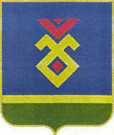 АДМИНИСТРАЦИЯСЕЛЬСКОГО ПОСЕЛЕНИЯТУРБАСЛИНСКИЙ СЕЛЬСОВЕТМУНИЦИПАЛЬНОГО РАЙОНАИГЛИНСКИЙ РАЙОНРЕСПУБЛИКИ БАШКОРТОСТАНул. Центральная, 40, с. Турбаслы, 452414   ҠАРАР  «12» август 2020 й.                                № 02-06-34               ПОСТАНОВЛЕНИЕ              «12» авнуста 2020 г.                  Отчет об исполнении  бюджета сельского поселения Турбаслинский сельсовет муниципального района Иглинский район за 2 квартал 2020 годаОтчет об исполнении  бюджета сельского поселения Турбаслинский сельсовет муниципального района Иглинский район за 2 квартал 2020 годаОтчет об исполнении  бюджета сельского поселения Турбаслинский сельсовет муниципального района Иглинский район за 2 квартал 2020 годаОтчет об исполнении  бюджета сельского поселения Турбаслинский сельсовет муниципального района Иглинский район за 2 квартал 2020 годав руб.Наименование показателяКлассификацияУточненныйОтчетНаименование показателяКлассификацияплан на 2020 годза 2 квартал 2020 годаДоходыДоходы3 320 000,001 175 971,34Налог на доходы физических лиц\1010200000\\\\21 000,0011552Единый сельхоз. налог\1050301001\\\ \Налог на имущество физических лиц\1060100000\\\\127 000,0020 444,66Земельный налог\1060600000\\\\1 091 000,00177 748,07Госпошлина\1080402001000\\\\4 000,00400,00Аредная плата за имущество\1110503510\\\\70 600,0026 911,61Административные штрафы\116000000\\\500,00Прочие неналоговые доходы\1170500000\\\\Субвенции бюджетам поселений\2020000000\\\\105 000,0054 500,00Дотации бюджетам поселений\2020000000\\\\801 400,00333 915,00Субсидии бюджетам сельских поселений на финансовое обеспечение отдельных полномочий\2022999810\\\ межбюджетные трансферты, передаваемые бюджетам поселений\202401410000\\\\400 000,00200 000,00Прочие межбюджетные трансферты, передаваемые бюджетам поселений\2024999100000\\\\700 000,00350 000,00Прочие безвозмездные поступления в бюджет сельских поселений\2029005410\\\РасходыРасходы3 320 000,001 625 360,24Общегосударственные вопросы\0102\\\\\620000,00249046,67Общегосударственные вопросы\0104\\\\1147807,90547853,89Обеспечение проведения выборов и референдумов\0107\\\\Мобилизационная и вневойсковая подготовка\0203\\\\\105000,0054500,00Обеспечение пожарной безопасности\0310\\\\\95750,0016713,65другие  вопросы\0314\\Дорожное хозяйство (дорожные фонды)\0409\\\\\400000,00300000,00другие  вопросы\0412\\\Благоустройство\0503\\\\\713442,10367706,23Другие вопросы в области охраны окружающей среды     \0605\\\\\218000,0089539,80Культура\0801\\\\\10000,00Физическая культура\1101\\\\10000,00Дефицит бюджета (со знаком минус)Дефицит бюджета (со знаком минус)0,00-449 388,90